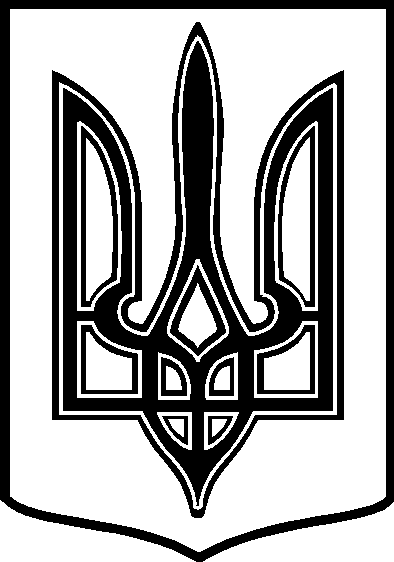 У К Р А Ї Н АТАРТАЦЬКА    СІЛЬСЬКА    РАДАЧЕЧЕЛЬНИЦЬКОГО  РАЙОНУ       ВІННИЦЬКОЇ    ОБЛАСТІ24  сесія   7 скликанняРІШЕННЯ   03.05.2019 року                                                с.Тартак                                            № 346Про надання матеріальної допомогижителям  села Тартак     Розглянувши заяви   Брижатого М.Г. , Бритавченко Н.І. , Легкої Л.М. - про надання матеріальних допомог та матеріали додані до заяв , відповідно  до ст..26  Закону України  „Про місцеве самоврядування в Україні” ,  враховуючи наявні кошти на фінансування Програми «Програма поліпшення життєзабезпечення , реабілітації ,  соціального  захисту  населення  » Тартацької сільської ради на 2019 рік  Надати   одноразову матеріальну допомогу  жителям  с. Тартак :   1).  Легкій Ларисі Миколаївні   - на довготривале лікування  та оздоровлення,  в сумі  500  грн.   2).   Бритаченко Ніні Іванівні    - онкохворій , на довготривале лікування  та оздоровлення,  в сумі 500   грн.  3).  Брижатому  Михайлу Григоровичу – на придбання найнеобхідніших речей та відновлення приміщення , знищених внаслідок  пожежі ,  в сумі 1 000 грн.. Контроль за виконанням даного рішення покласти на постійну     комісію з питань планування бюджету та фінансів , розвитку соціальної       сфери, соціального захисту населення  . / Голова комісії – Ткач О.Ф../.СІЛЬСЬКИЙ    ГОЛОВА                                                                     Віктор   ДЕМЧЕНКО  